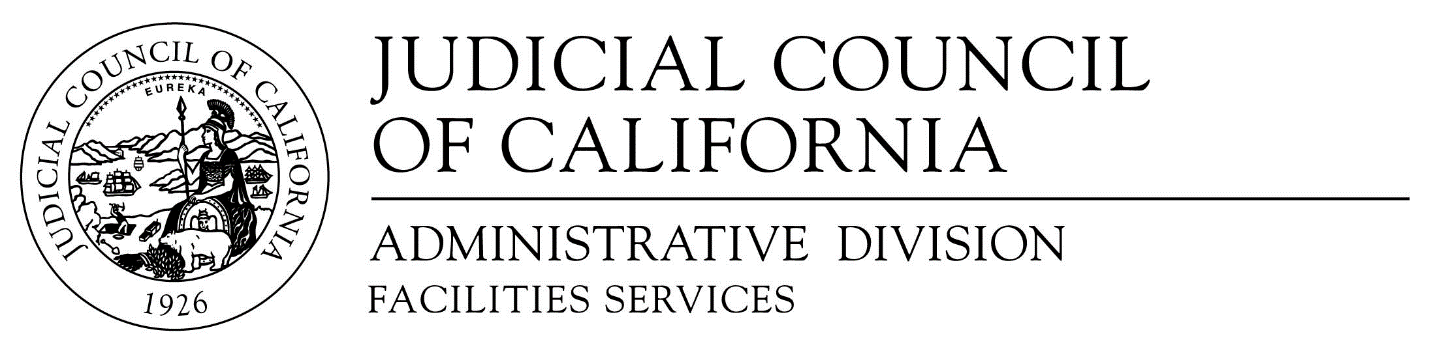 455 Golden Gate Avenue . San Francisco, CA 94102-3688Telephone 415-865-8826 . Fax 415-865-4205 . TDD 415-865-4272NOTICE OF INTENT TO AWARDRFP Title:  Phase 1 of the Exterior Insulation and Finish System (“EIFS”) Exterior Wall Replacement - Edmund D. Edelman Children’s Courthouse RFP# FS-2017-18-BDMarch 23rd, 2018______________________________________________________________________It is the intent of Judicial Council of California, Facilities Services Office, to enter into a contract with the following firm for services set forth in the Request for Proposal.  Viola Inc.We would like to extend our sincere thanks for the participation of submitting firms.